                       CURRICULUM VITAE ABID OBECTIVEMy objective is to work in a leading and progressive organization where I can contribute with my skills, experience and capabilities.WORK HISTORYLecturer in Statistics & Mathematics Army Public School & College system Cherat.           Oct. 2014 to April .2016Responsibilities included:To teach mathematics to Secondary and Higher secondary classes.Teaching of statistics to higher secondary classes.Preparing weekly lessons planner for each class.To prepare weekly coordination.Subject specialist Statistics in working folks grammar higher secondary school Akora khattak.  Nov.2013 to Sep.2014Responsibilities included:Teaching of statistics to higher secondary classes. To prepare arrange classes sheet.Analysis the monthly result of school in different aspects.Islamic School of Modern Science Pabbi Nowshera. Sep.2012 to Oct.2013Responsibilities included:Teaching of mathematics to secondary classes.Preparing weekly lessons planner.Rechecking of monthly result cards of senior classes. EDUCATIONMaster of Science in Statistics.                                                                          2008-2012                      University of PeshawarB.Sc (statistics, mathematics, physics)                                                              2006-2008University of PeshawarF.Sc. (Pre-Engineering)                                                                                          2004-2006BISE MardanS.Sc. (Science Group)                                                                                             2002-2004BISE Mardan                            PROFFISSIONAL DEGREE.                                                                                                               Master of Education.    (AWKUM)                                                                         2014-2015Bachelor of Education. (AWKUM)                                                                         2013-2014Computer software.     (USAID)                                                                              2013COMPUTER SKILLSCompetent with Windows 98, XP, ME, 2000, Vista and 7Microsoft Word, Excel and PowerPoint.SPSSUse of internet and E-mail.PERSONAL INFROMATIONDate of Birth:			Sep. 10, 1987Nationality:			Pakistani.LANGUAGESProficient in spoken and written English,  IELTS 6, Urdu & Pushto.INTERESTS.                                                                                                                                                       	Traveling, sports, experiencing new foreign culture and learning languages.Click to send CV No & get contact details of candidate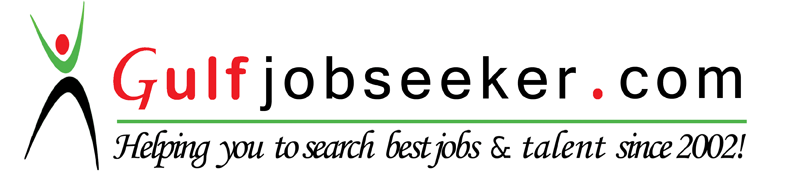 